ПОСТАНОВЛЕНИЕ«05»  февраля 2020 г. № 2с. Коргон«Об  отмене постановления  № 5 от 09.03.2017 г.  « Об  утверждении  Порядка  формирования , утверждения  и ведения  планов  закупок, планов –графиков закупок  для обеспечения  нужд МО «  Коргонское сельское поселение»              В соответствии с  частью 3 статьи 16 Федерального закона  « О контрактной  системе в сфере закупок товаров, работ, услуг для обеспечения государственных и муниципальных  нужд»,  согласно вступившим в силу с 1 октября 2019 года изменениям, внесенным  в Федеральный  закон« О контрактной  системе в сфере закупок товаров, работ, услуг для обеспечения государственных и муниципальных  нужд» постановляю:           1.  Постановление № 5 от 09.03.2017 г.  « Об  утверждении  Порядка  формирования , утверждения  и ведения  планов  закупок, планов –графиков закупок  для обеспечения  нужд МО «  Коргонское сельское поселение признать противоречащим Федеральному законодательству и отменить.           2. Данное Постановление подлежит  официальному обнародованию  согласно п.7 ст.49 Устава  МО «Коргонское сельское поселение».             3. Постановление вступает в силу со дня его подписания согласно п.1 ст.49 Устава  МО «Коргонское сельское поселение».Глава Коргонскогосельского поселения                                                                     И.Д. Алачев     РЕСПУБЛИКА АЛТАЙУСТЬ-КАНСКИЙ РАЙОН                              АДМИНИСТРАЦИЯ  МУНИЦИПАЛЬНОГО ОБРАЗОВАНИЯ КОРГОНСКОЕ СЕЛЬСКОЕ ПОСЕЛЕНИЕ649459 с. Коргон, ул. Набережная, 18тел./факс (38847) 26-5-46, admkorgon@mail.ru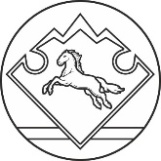 АЛТАЙ РЕСПУБЛИКАНЫҤКАН-ООЗЫ АЙМАКТЫҤКОРГОН JYPTTЫН МУНИЦЫПАЛ ТОЗОЛМОЗИНИН АДМИНИСТРАЦИЯЗЫ649459 с. Коргон, ул. Набережная, 18тел./факс (38847) 26-5-46, admkorgon@mail.ru